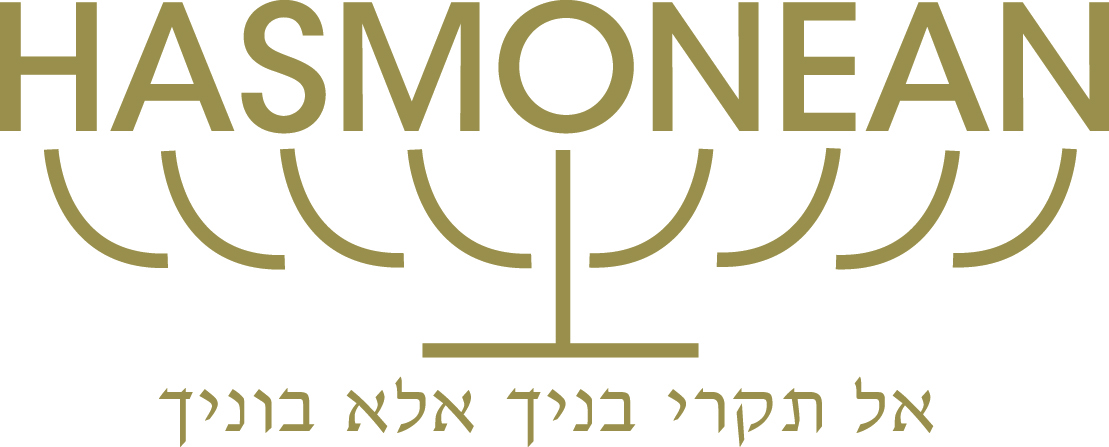 Hasmonean High SchoolTitle of Post:			 Teacher of MathsResponsible to:		 Director of Learning – MathsPurpose To work as a teacher, and as part of a highly dedicated, successful and professional team creating learning opportunities for students at all Key Stages and ability levels.Duties and responsibilitiesOrganise and manage an appropriate learning environment To plan challenging teaching and learning objectivesMonitor and evaluate student responses to learning activities through a range of assessment and monitoring strategies against pre-determined learning objectivesProvide objective and accurate feedback and reports to colleagues, parents and students Record progress and achievement in lessons/activities systematically and provide evidence of the range and level of progress and attainmentEstablish a clear framework for discipline in line with established policy, anticipate and manage behaviour constructively, promoting self control and independenceSupport the role of parents in students’ learning and contribute to meetings with parents to provide constructive feedback on student progress/achievement etc.Use detailed knowledge and specialist skills to support and progress students’ learningEstablish productive working relationships with students, acting as a role model and setting       high expectationsPromote the inclusion and acceptance of all students within the classroomSupport students consistently whilst recognising and responding to their individual       needs Encourage students to interact and work co-operatively with others and engage all students in activitiesPromote independence and employ strategies to recognise and reward achievement and self-relianceProvide feedback to students in relation to progress and achievement Deliver learning activities to students, adjusting activities according to student responses/needsUse ICT effectively to support learning activities and develop students’ competence and independence in its useSelect and prepare resources necessary to deliver learning activities, taking account of students’ interests and language and cultural backgroundsSupport and contribute to the School and its ethosComply with policies and procedures relating to child protection, equal opportunities, health, safety and security, confidentiality and data protection, reporting concerns to an appropriate personEstablish constructive relationships and communicate with other agencies/professionals, in liaison with your subject leader, to support achievement and progress of students Participate in personal and career professional developmentTake personal responsibility to promote the safeguarding and welfare of children and young peopleBe a Form Tutor or support a Form Tutor as requiredAttend meetings to support student development as required The Governing Body is committed to safeguarding and promoting the welfare of children and young people, and expects all staff and volunteers to share this commitment.